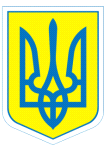                                                      НАКАЗ22.03.2018			           м.Харків				   № 63Про відвідування виставки  «Живі динозаври»    На виконання наказу Міністерства освіти і науки, молоді та спорту України від 31.10.2011 № 1243 «Про Основні орієнтири виховання учнів 1-11 класів загальноосвітніх навчальних закладів України»,  з метою організації змістовного дозвілля учнів, формування  ціннісного ставлення до природи, відповідно до Положення про організацію роботи з охорони праці  та безпеки життєдіяльності учасників освітнього процесу в установах і закладах освіти, затвердженого наказом  Міністерства освіти і науки України від 26.12.2017 № 1669, зареєстрованим у Міністерстві юстиції України 23.01.2018 за № 100/31552НАКАЗУЮ: 1. Направити  22.03.2018 о 11.00  для перегляду виставки «Живі динозаври» (м.Харків, вул.Плеханівська, 126)  учнів: 2-А клас – 3 учні, 2-Б – 8 учнів,  3-Б клас – 6 учнів, 4-А клас – 8 учнів та 5 супроводжуючих.2. Призначити відповідальними за життя та здоров’я  Рябіченко О.І., класного керівника 2-Б класу, Ковтун Т.В., вихователя 2-А класу, Москаленко М.С., класного керівника 3-Б класу, Воробйову Т.Г., класного керівника 4-А класу, Шаповаленко Г.В., вихователя 3-Б класу. 3. Педагогам  Рябіченко О.І., Ковтун Т.В., Москаленко М.С., Воробйовій Т.Г., Шаповаленко Г.В. провести з учнями інструктаж з правил безпеки життєдіяльності (інструкція з безпечного перевезення учнів  у громадському транспорті № 64- БЖ; під час групових поїздок № 66-БЖ; під час купання в басейні № 28-БЖ; попередження дорожньо-транспортних пригод № 27-БЖ) та зробити відповідні записи в Журналі інструктажів.4. Контроль за виконанням наказу покласти на заступника директора з виховної роботи Коваленко Г.І.Директор                  Л.О.МельніковаКоваленко, 3-70-30-63 З наказом ознайомлені:	           Т.Г.Воробйова                                                                                                                                                                                          Г.І.Коваленко                                                      Т.В.Ковтун                                                    М.С.Москаленко                                                    О.І.Рябіченко                                                    Г.В.Шаповаленко